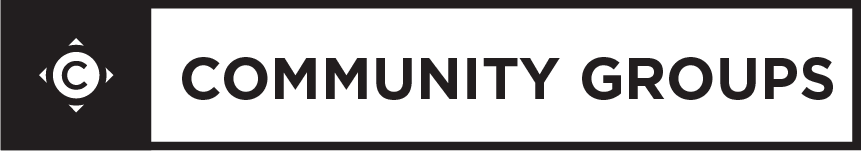 It’s a Beautiful Day in the NeighborhoodLet’s have a heart check: What is your heart telling you right now?What are some of things God is putting on your heart?What are you passionate about? Giving? Serving? Loving the unloved? What turns up the heat on your internal pressure cooker? Fear? Anxiety? Anger? Lust?Where do you find yourself spending the majority of your energy? Do you pour your energy into your passion or your pressure?Read John 14:27Where are you needing God’s peace in your life?On a scale of 1-10, what is your peace level?What would it look like to move that number up one spot?What is stopping you from doing that today?Have your group pray for the people who shared in your time today. Follow up with them in the coming days to check progress.